Publicado en Arzúa, A Coruña el 03/12/2021 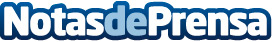 Guarnicionería Hermanos Gómez, más de 100 años guarneciendo caballosEn España hay muchas familias que llevan décadas haciendo de este oficio un arte y una manera de vivir. Una de ellas es, sin duda, Guarnicionería Hermanos Gómez. Con más de cien años, dedicada a dotar a las caballerías de todo tipo de monturas y artículos relacionados con la guarnicionería, ahora esta empresa familiar conquista Internet para que cualquier ganadero pueda adquirir alguno de los productos de cuero en la tienda onlineDatos de contacto:Miguel A. GómezParque Empresarial de Arzúa, Parque EMPRESARIAL, 2 PARCELA, 15810 Arzúa, A Coruña981 50 05 58Nota de prensa publicada en: https://www.notasdeprensa.es/guarnicioneria-hermanos-gomez-mas-de-100-anos Categorias: Sociedad Galicia Entretenimiento Mascotas Otros deportes Recursos humanos Consumo http://www.notasdeprensa.es